INTRODUCCIÓN.OBJETIVOS DE LOS ITINERARIOS FORMATIVOS.PERSONAS DESTINATARIAS DEL PROYECTO.ÁMBITO DE ACTUACIÓN.ACTUACIONES DEL PROYECTO.DERIVACIÓN DE PERSONAS INTERESADAS.PROCESO DE PARTICIPACIÓN Y SELECCIÓN DE LAS PERSONAS BENEFICIARIAS.OBLIGACIONES Y DERECHOS DE LAS  PERSONAS BENEFICIARIAS.CONTACTO.INTRODUCCIÓNPor Resolución de 13 de diciembre de 2018, de la Dirección General de Cooperación Autonómica y Local, se concede a la Diputación de Málaga el proyecto europeo enRedateMás.El proyecto europeo enRedateMás cuenta con la cofinanciación del Fondo Social Europeo (FSE) a través de la convocatoria 2018 de ayudas del Programa Operativo de Empleo, Formación y Educación (POEFE) destinado a entidades locales para la inserción de las personas más vulnerables. Esta iniciativa se dirige especialmente a los colectivos con más dificultades para encontrar un empleo, y consistirá en el desarrollo de acciones formativas y prácticas en empresas, especialmente en ámbitos como el turismo, la hostelería y el sector agroalimentario. Para ello cuenta con un presupuesto global de 7.060.168,96 euros, de los que el FSE aportará 5.648.135,17 euros (80% del total) y la Diputación de Málaga 1.412.033,79 euros. Además de la Diputación de Málaga, son socios del proyecto enRedateMás: la Asociación Arrabal AID, la Asociación de Empresarios Hoteleros de la Costa del Sol, el Grupo de Desarrollo Rural Sierra de las Nieves, la Asociación para el Desarrollo Rural de la Comarca Nororiental de Málaga, el Centro de Desarrollo Rural de la Axarquía, el Grupo de Acción Local Guadalteba, el Grupo de Desarrollo Rural Valle del Guadalhorce, las mancomunidades de municipios de Sierra de las Nieves y de la Costa del Sol Axarquía, y la empresa Turismo y Planificación Costa del Sol.El proyecto enRedateMás tiene una vigencia hasta el 31/12/2022.OBJETIVOS DE LOS ITINERARIOS FORMATIVOS1.1. GENERALFacilitar el acceso al empleo de la población en general y, específicamente entre los colectivos más vulnerables (mujeres, población usuaria de servicios sociales, mayores de 55 años, jóvenes menores de 30 años no atendidos en el programa POEJ, población inmigrante, personas desempleadas de larga duración, personas con  discapacidad, otros colectivos…), en la provincia de Málaga a través de Itinerarios integrados para la mejora de la formación y aumentar su empleabilidad.1.2. ESPECÍFICOSDotar a las personas de las herramientas necesarias para incrementar su motivación para la búsqueda de empleo, potenciando sus habilidades y capacidades.Formar a las personas y reorientar, en su caso, aquellos perfiles con formación, en función de las oportunidades reales y actualizadas de empleo en el territorio.Proporcionar experiencias de prácticas profesionales adaptadas a las oportunidades de empleo del territorio, mejorando las capacidades de adaptación, aprendizaje y hábitos de trabajo necesarios en atención a las demandas actuales del mercado de trabajo.Mejorar las oportunidades de empleabilidad, fomentando la cultura emprendedora y la igualdad de género y accesibilidad a los Itinerarios de personas con especiales dificultades.PERSONAS DESTINATARIAS DEL PROYECTOLas personas destinatarias de los itinerarios formativos del proyecto serán personas desempleadas, inscritas como demandantes de empleo en los servicios públicos de empleo (SAE), que residan en un municipio menor de 50.000 habitantes de la provincia de Málaga, excepto Alhaurín el Grande y Alhaurín de la Torre (por tener concedidos un proyecto propio en el marco de la convocatoria 2018 de ayudas del Fondo Social Europeo) y que pertenezcan a colectivos vulnerables. Se consideran vulnerables los siguientes colectivos:Personas desempleadas de larga duración (PLD). Se consideran desempleadas de larga duración a las personas en situación de desempleo durante más de 6 meses continuos si son menores de 25 años, y a las personas en situación de desempleo durante más de 12 meses continuos si tienen una edad igual o superior a 25 años.Personas jóvenes menores de 30 años no atendidas por el Programa Operativo de Empleo Juvenil (POEJ). Los jóvenes menores de 30 años beneficiarios de alguna medida o actuación del Sistema Nacional de Garantía Juvenil (SNGJ), podrán participar en los itinerarios formativos de proyectos cofinanciados con ayudas AP-POEFE del Fondo Social Europeo 2014-2020, si pueden incluirse en algún otro colectivo vulnerable de los previstos en la correspondiente Convocatoria.Personas mayores de 55 años.Personas con discapacidad que tengan reconocido un grado de discapacidad igual o superior al 33%.Personas inmigrantes. En la UE, se considera inmigración el acto mediante el que una persona procedente de un país extracomunitario establece su residencia habitual en territorio de un país de la UE durante un periodo que es, o se espera que sea, un mínimo de doce meses.Otros colectivos desfavorecidos: participantes que viven en hogares compuestos de un único adulto con hijos a su cargo; víctimas de violencia de género; víctimas de discriminación por origen racial o étnico; solicitantes de asilo; personas con problemas de adicción; personas reclusas y ex reclusas; perceptoras de rentas mínimas o salarios sociales; personas con fracaso o abandono escolar.Otras personas en situación de vulnerabilidad acreditada por un informe de los Servicios Sociales.ÁMBITO DE ACTUACIÓNEl Proyecto enRedateMás, se desarrollará en la provincia de Málaga y de manera específica en los municipios que se indican a continuación: Comarca de la Axarquía/Nororiental: Almáchar, Árchez, Arenas, Benamargosa, Benamocarra, Borge (El), Canillas de Aceituno, Canillas de Albaida, Cómpeta, Cútar, Frigiliana, Iznate, Macharaviaya, Moclinejo, Salares, Sayalonga, Sedella, Totalán, Algarrobo,  Torrox, Rincón de la Victoria y Nerja.Comarca Nororiental de Málaga/Antequera/Axarquía: Archidona, Cuevas Bajas, Cuevas de San Marcos, Villanueva de Algaidas, Villanueva del Rosario, Villanueva de Tapia, Villanueva del Trabuco, Casabermeja, Villanueva de la Concepción, Alcaucín, Periana, Viñuela (La), Riogordo, Comares, Colmenar, Alfarnate, Alfarnatejo y Almogía.Comarca Serranía de Ronda: Atajate, Benaoján, Algatocín, Júzcar, Parauta, Igualeja, Jimera de Líbar, Jubrique, Montejaque, Pujerra, Cartajima, Cortes de la Frontera, Faraján, Gaucín, Genalguacil, Alpandeire, Arriate, Benadalid, Benalauría, Benarrabá, Montecorto y Ronda.Comarca Guadalhorce: Alozaina, Casarabonela, Yunquera, El Burgo, Alora,  Pizarra, Valle de Abdalajís, Cártama y Coín.Comarca Costa del Sol Occidental//Sierra de las Nieves: Benahavís, Casares, Manilva, Istán, Guaro, Monda, Ojén y Tolox.Comarcas de Guadalteba/Antequera: Fuente de Piedra, Humilladero, Mollina, Alameda, Almargen, Ardales, Campillo, Cañete la Real, Carratraca, Cuevas del Becerro, Sierra de Yeguas, Teba, Serrato y Antequera. ACTUACIONES DEL PROYECTO.El proyecto enRedateMás se compone de las siguientes actuaciones:5.1  ITINERARIOS DE FORMACIÓN INCENTIVADA.Los itinerarios formativos están compuestos por las siguientes actuaciones:1. Formación específica y prácticas profesionales. Las actividades formativas que se impartirán dentro de los itinerarios estarán compuestas por formación específica y prácticas profesionales. La formación específica prevista está formada por 126 itinerarios formativos, de los cuales seis se corresponden con certificados de profesionalidad y 120 cursos, de ellos 48 corresponden a itinerarios de 300 horas y 72 a cursos de 200 horas, distribuidos por zonas y anualidades.La formación específica prevista es la siguiente, distribuida por zonas:2. Formación transversal y complementaria. Junto a la formación específica se llevará la impartición de la siguiente formación transversal y complementaria como punto de activación de la persona beneficiaria, con el objetivo de que las personas participantes en los itinerarios obtengan una capacitación integral que complemente las acciones formativas específicas.a) Formación transversal:- Igualdad de oportunidades entre mujeres y hombres- Igualdad de trato, no discriminación y lucha contra la exclusión social- Desarrollo sostenible, respeto y cuidado del medio ambienteb) Formación complementaria:- Nuevas Tecnologías de la Información y la Comunicación- Habilidades sociales y desarrollo personal3. Tutorías y orientación. Durante todo el itinerario formativo se realiza la tutorización de las personas participantes en el mismo que permitirá detectar las necesidades de adaptación del aprendizaje, el empoderamiento de la persona en su proceso formativo y promover el interés de la formación y el enriquecimiento como parte de todos los ciclos de vida. 4. Ayudas económicas. Se concederán becas a la finalización de los itinerarios a aquellas personas que cumplan con los requisitos que se establecerán en las diferentes convocatorias.5.2. JORNADAS DE ACTIVACIÓN E INTERCAMBIO DE EXPERIENCIAS Y BUENAS PRÁCTICAS. Se llevarán a cabo un total de 10 jornadas dirigidas tanto a profesionales como a las personas beneficiarias del proyecto.DERIVACIÓN DE PERSONAS INTERESADAS.La derivación de las personas interesadas en participar en el proceso selectivo se  podrá realizar de las siguientes formas:Por medio de email al ténic@ orientador/a de la zona.Por teléfono.Mediante el registro de personas interesadas que se enviará al técnic@ orientador/a de la zona.El email y teléfono de contacto les será facilitado por el técnic@ orientador/a de la zona en la visita y difusión del proyecto.PROCESO DE PARTICIPACIÓN Y SELECCIÓN DE LAS PERSONAS BENEFICIARIAS.En el BOPMA número 112 de 12 de junio de 2020 se publicaron las “Bases Reguladoras para la selección de participantes de los itinerarios de formación incentivada del proyecto enRedateMás, cofinanciado en un 80% por el Fondo Social Europeo a través de la convocatoria 2018 de ayudas AP-POEFE, previstas en el eje 2 del programa operativo de empleo, formación y educación”, y en el BOPMA número 162 de 24 de agosto 2020 se publicó modificación.El procedimiento de participación, las solicitudes, documentación a presentar, criterios de valoración de solicitudes y medios de notificación se establecerán en las diferentes convocatorias de participación que se irán publicando a lo largo del proyecto en el BOPMA.OBLIGACIONES Y DERECHOS DE LAS PERSONAS BENEFICIARIAS8.1. OBLIGACIONES DE LAS PERSONAS BENEFICIARIAS.Las personas beneficiarias de los itinerarios deberán estar desempleadas e inscritas como demandantes de empleo en los servicios públicos de empleo a la fecha de presentación de la solicitud y al inicio de la acción formativa.Las personas seleccionadas deberán suscribir un compromiso de participación activa en virtud del cual realizarán las distintas actuaciones que le sean propuestas por el equipo técnico del proyecto, debiendo cumplir las obligaciones siguientes: Facilitar cuanta información sea necesaria para el correcto desarrollo de las acciones.Acudir a las sesiones que el/la orientador/a del proyecto proponga.Realizar la formación transversal, complementaria y específica, así como las prácticas laborales, que se establezcan para la mejora de la ocupabilidad.Asistir al menos a un 90% de la formación transversal obligatoria, la formación específica y las prácticas profesionales.8.2. DERECHOS DE LAS PERSONAS SELECCIONADASLas personas que resulten seleccionada para realizar los itinerarios de formación incentivada,  tendrán derecho a:1.- Participar en las actuaciones para las que sean seleccionadas de las detalladas en la correspondiente convocatoria.2.-  La concesión de una ayuda económica por la asistencia al itinerario formativo si cumplen con los requisitos y obligaciones que se establecerán en las diferentes convocatorias.CONTACTO El proyecto enRedateMás cuenta con una estructura de técnic@s orientadores/as en las diferentes comarcas de la provincia de Málaga. Sus contactos son los siguientes:Y además podrá contactar a través del siguiente email y teléfonos en los edificios centrales de la Diputación.: CURSOS CON CERTIFICADO DE PROFESIONALIDAD (ZONAS PENDIENTES DE DETERMINAR)CURSOS CON CERTIFICADO DE PROFESIONALIDAD (ZONAS PENDIENTES DE DETERMINAR)CURSOS CON CERTIFICADO DE PROFESIONALIDAD (ZONAS PENDIENTES DE DETERMINAR)CURSOS CON CERTIFICADO DE PROFESIONALIDAD (ZONAS PENDIENTES DE DETERMINAR)CURSOS CON CERTIFICADO DE PROFESIONALIDAD (ZONAS PENDIENTES DE DETERMINAR)Formación EspecíficaNº Horas   F.EspecíficaNº Horas PrácticasNº Horas F. Trans. y Comp.Nº Horas Totales ItinerarioPromoción turística local e información al visitante (HOTI0108)57012045735Guía por itinerarios de baja y media montaña (AFDA0611)49012045655Agricultura ecológica (AGAU0108)4508045575Operaciones básicas de cocina (HOTR0108) Edición I37015045565Operaciones básicas de cocina (HOTR0108) Edición II37015045565Atención sociosanitaria a personas dependientes en instituciones sociales (SSCS0208)3708045495COMARCAS AXARQUÍA / NORORIENTALCOMARCAS AXARQUÍA / NORORIENTALNombre acción formativaDuración total ItinerarioAtención en sala en restaurante bar300 horasRecepcionista en establecimientos turísticos300 horasCocina malagueña y tradicional. Sabor a Málaga300 horasOrganización de eventos. Turismo de negocio, salud, wedding planner y otros300 horasLimpieza de habitaciones y pisos en alojamientos300 horasManipulación de carretillas elevadoras200 horasManejo post cosecha de frutas y hortalizas200 horasSocorrismo200 horasAtención al cliente en turismo y hosteleria en inglés200 horasPoda e injertos200 horasAplicación de plaguicidas200 horasCoctelería200 horasGestión y dinamización de actividades de turismo activo200 horasPreparación de buffets200 horasCOMARCAS NORORIENTAL / ANTEQUERA / AXARQUÍACOMARCAS NORORIENTAL / ANTEQUERA / AXARQUÍANombre acción formativaDuración total ItinerarioNombre acción formativaDuración total ItinerarioAtención en sala en restaurante bar300 horasGestión de logística300 horasCocina malagueña y tradicional. Sabor a Málaga300 horasGestión administrativa y comercial del pequeño comercio300 horasManipulación de carretillas elevadoras200 horasManipulación de productos fitosanitarios200 horasGestión y dinamización de actividades de turismo activo200 horasGestión de proveedores y centrales de compras200 horasInglés básico en atención al cliente en el comercio200 horasAplicación de plaguicidas200 horasCOMARCA SERRANÍA DE RONDACOMARCA SERRANÍA DE RONDANombre acción formativaDuración total ItinerarioNombre acción formativaDuración total ItinerarioAtención en sala en restaurante bar300 horasRecepcionista en establecimientos turísticos300 horasAtención al cliente en turismo y hostelería300 horasCocina malagueña y tradicional. Sabor a Málaga300 horasGestión administrativa y comercial del pequeño comercio300 horasMarketing digital en hostelería y restauración300 horasMonitor de actividades de ocio300 horasManipulación de carretillas elevadoras200 horasManipulación de productos fitosanitarios200 horasPromoción turística local200 horasGestión y dinamización de actividades de turismo activo200 horasGestión de proveedores y centrales de compras200 horasInglés básico en atención al cliente en el comercio200 horasAplicación de plaguicidas200 horasCocina de autor200 horasCOMARCAS VALLE DEL GUADALHORCE/SIERRA DE LAS NIEVESCOMARCAS VALLE DEL GUADALHORCE/SIERRA DE LAS NIEVESNombre acción formativaDuración total ItinerarioNombre acción formativaDuración total ItinerarioAtención en sala en restaurante bar300 horasAtención al cliente en turismo y hostelería300 horasCocina malagueña y tradicional. Sabor a Málaga300 horasAgricultura y huertos urbanos300 horasManipulación de carretillas elevadoras200 horasManipulación de productos fitosanitarios200 horasPromoción turística local200 horasAplicación de plaguicidas200 horasPoda e injertos200 horasGestión administrativa del pequeño comercio200 horasGestión de residuos y compostaje200 horasGestión y dinamización de actividades de turismo activo200 horasCOMARCAS COSTA DEL SOL OCCIDENTAL / SIERRA DE LAS NIEVESCOMARCAS COSTA DEL SOL OCCIDENTAL / SIERRA DE LAS NIEVESNombre acción formativaDuración total ItinerarioNombre acción formativaDuración total ItinerarioAtención en sala en restaurante bar300 horasRecepcionista en establecimientos turísticos300 horasCocina malagueña y tradicional. Sabor a Málaga300 horasAtención al cliente en turismo y hostelería en inglés y alemán300 horasLimpieza de habitaciones y pisos en alojamientos300 horasManipulación de carretillas elevadoras200 horasGestión y dinamización de actividades de turismo activo200 horasAlérgenos e intolerancias alimentarias200 horasSummiller200 horasGestión de proveedores y centrales de compras en hostelería y restauración200 horasCoctelería200 horasPreparación de buffets200 horasUp selling y cross selling hostelería y turismo200 horasGestión administrativa del pequeño comercio200 horasOptimización de los productos de temporada en restauración200 horasCocina de autor200 horasCOMARCAS GUADALTEBA / ANTEQUERACOMARCAS GUADALTEBA / ANTEQUERANombre acción formativaDuración total ItinerarioNombre acción formativaDuración total ItinerarioAtención en sala en restaurante bar300 horasAtención al cliente en turismo y hostelería300 horasCocina malagueña y tradicional. Sabor a Málaga300 horasAuxiliar de explotación ganadera300 horasManipulación de carretillas elevadoras200 horasManipulación de productos fitosanitarios200 horasPromoción turística local200 horasAplicación de plaguicidas200 horasPoda e injertos200 horasInglés básico en atención al cliente en el comercio200 horasGestión de residuos y compostaje200 horasGestión y dinamización de actividades de turismo activo200 horasCOMARCANOMBREEMAILAxarquía/NororientalJose Luis Alcón Lópezjlalcon@malaga.esAxarquía/NororientalIsabel María Pérez Olveiraimperez@malaga.esNororiental/Antequera/ AxarquíaMaría Eugenia Sánchez Cebrerosmesanchez@malaga.esNororiental/Antequera/ AxarquíaAna Isabel García Canoaigarcia@malaga.esSerranía de RondaMaría José Ramírez Garcíamjramirez@malaga.esSerranía de RondaÁngel Luis García Gutiérrezalgarcia@malaga.esGuadalhorceJose Alberto Peña Martínjapena@malaga.esGuadalhorceRemedios Escobar Pulidomrescobar@malaga.esCosta del Sol Occidental/Sierra de las NievesAlejandra Guarderas Barrosaguarderas@malaga.esCosta del Sol Occidental/Sierra de las NievesMaría José Delgado Garcíamjdelgado@malaga.esGuadalteba/AntequeraMaría José Moreno Jiménezmjmjimenez@malaga.esGuadalteba/AntequeraJose Carlos García Espejojcgarcia@malaga.esEMAILTELÉFONOSenredatemas@malaga.es952133523enredatemas@malaga.es952069857enredatemas@malaga.es952133819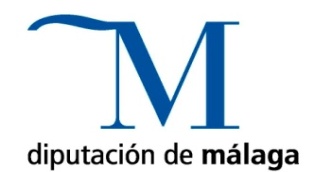 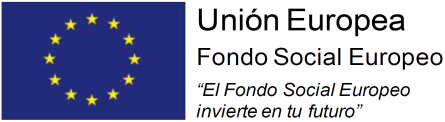 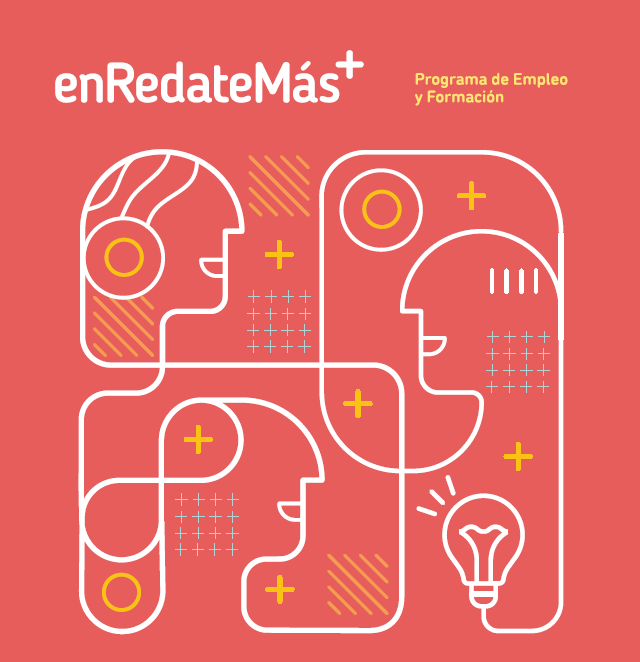 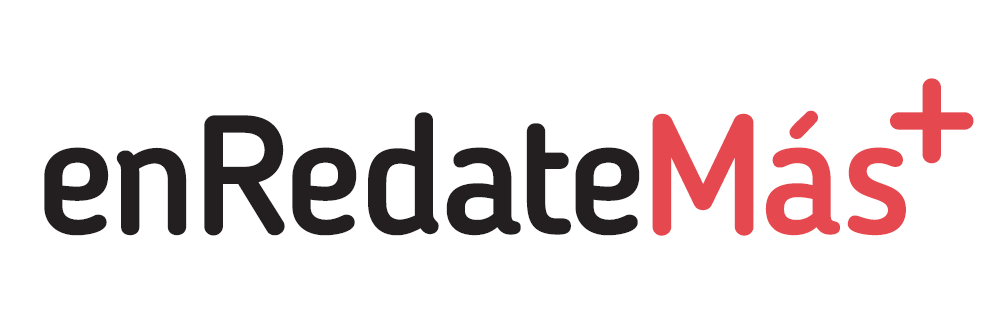 